ООО «Компания Земпроект»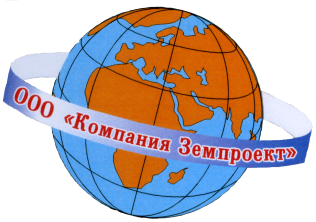 МЕСТНЫЕ НОРМАТИВЫГРАДОСТРОИТЕЛЬНОГО ПРОЕКТИРОВАНИЯМУНИЦИПАЛЬНОГО ОБРАЗОВАНИЯКЛИМОУЦЕВСКИЙ СЕЛЬСОВЕТСВОБОДНЕНСКОГО РАЙОНААМУРСКОЙ ОБЛАСТИ(Том 3: правила и область применения)Директор__________________________Садакова Г.А.Барнаул 2018СОДЕРЖАНИЕ1. Назначение местных нормативов градостроительного проектирования	32. область применения местных нормативоВ градостроительного проектирования	43. ТЕРМИНЫ И ОПРЕДЕЛЕНИЯ	54. Перечень нормативных документов, используемых при подготовке местных нормативов градостроительного проектирования КЛИМОУЦЕВСКОГО СЕЛЬСОВЕТА Свободненского районаАмурской области	91. Назначение местных нормативов градостроительного проектирования1.1 Местные нормативы градостроительного проектирования муниципального образования Климоуцевский  сельсовет Свободненского района Амурской области (далее - Нормативы) разработаны в соответствии с Градостроительным кодексом Российской Федерации от 29.12.2004 №190-ФЗ, СП 42.13330.2011 "Свод правил. Градостроительство. Планировка и застройка городских и сельских поселений. Актуализированная редакция СНиП 2.07.01-89*", Федеральным законом от 06.10.2003 года №131-ФЗ "Об общих принципах организации местного самоуправления в РФ", нормативными правовыми актами Амурской области о градостроительной деятельности, муниципальными правовыми актами муниципального образования Климоуцевский  сельсовет о составе и порядке подготовки местных нормативов градостроительного проектирования, иными нормативными правовыми и нормативными техническими документами.1.2. Местные нормативы градостроительного проектирования Климоуцевского сельсовета содержат расчетные показатели минимально допустимого уровня обеспеченности объектами местного значения в целях обеспечения благоприятных условий жизнедеятельности населения Климоуцевского сельсовета.1.3. Настоящие нормативы решают следующие основные задачи:установление минимального набора показателей, расчет которых необходим при разработке документов градостроительного проектирования Климоуцевского сельсовета;распределение используемых при проектировании показателей на группы по видам градостроительной документации (документам территориального планирования, градостроительного зонирования и документации по планировке территории);обеспечение оценки качества градостроительной документации в плане соответствия её решений целям повышения качества жизни населения Климоуцевского сельсовета;обеспечение постоянного контроля соответствия проектных решений градостроительной документации изменяющимся социально-экономическим условиям территории Климоуцевского сельсовета;1.4 Нормативы, принятые на муниципальном уровне, не могут содержать минимальные расчетные показатели обеспечения благоприятных условий жизнедеятельности человека ниже, чем расчетные показатели обеспечения благоприятных условий жизнедеятельности человека, содержащиеся в областных нормативах градостроительного проектирования.1.5 Настоящие Нормативы обязательны для всех субъектов градостроительной деятельности, осуществляющих свою деятельность на территории Климоуцевского сельсовета Свободненского района Амурской области, независимо от их организационно-правовой формы. 2. область применения местных нормативоВ градостроительного проектирования2.1. Местные нормативы градостроительного проектирования разрабатываются в целях обеспечения пространственного развития территории, соответствующего качеству жизни населения, предусмотренному стратегиями и программами (иными действующими документами) социально-экономического развития Климоуцевского сельсовета и Амурской области, положениями утвержденных федеральных, региональных и муниципальных программ, а также инвестиционных проектов, осуществляемых за счет собственных финансовых ресурсов бюджета муниципального образования и иных источников финансирования. 2.2. Настоящие нормативы применяются при:подготовке документов территориального планирования муниципального образования, документации по планировке территории муниципального образования, правил землепользования и застройки муниципального образования;внесении изменений в вышеуказанные виды градостроительной документации;проектировании и строительстве, реконструкции, капитальном ремонте объектов капитального строительства местного значения, в том числе линейных объектов, благоустройстве территории.2.3. Местные нормативы градостроительного проектирования Климоуцевского сельсовета Свободненского района Амурской области учитываются также:при внесении изменений в указанные в п. 2.2 виды градостроительной документации, а также при проектировании и строительстве, реконструкции, капитальном ремонте объектов капитального строительства местного значения, в том числе линейных объектов, благоустройстве территории Климоуцевского сельсовета;при проверке подготовленной документации по планировке территории на соответствие документам территориального планирования, правилам землепользования и застройки, требованиям технических регламентов, градостроительных регламентов с учетом границ территорий объектов культурного наследия, включенных в единый государственный реестр объектов культурного наследия (памятников истории и культуры) народов Российской Федерации, границ территорий вновь выявленных объектов культурного наследия, границ зон с особыми условиями использования территорий;при проведении публичных слушаний по проекту генерального плана сельского поселения, проектам планировки территорий и проектам межевания территорий, подготовленным в составе документации по планировке территорий;2.4. Нормативы направлены на обеспечение рациональной организации территории, эффективного использования и охраны земель.2.5. Местные нормативы градостроительного проектирования разработаны с учетом особенностей градостроительных условий в границах Климоуцевского сельсовета.2.6. Настоящие нормативы конкретизируют и развивают основные положения действующих документов стратегического социально-экономического планирования и/или нормативных правовых актов и нормативно-технических документов. При отмене и (или) изменении действующих нормативных документов, в том числе тех, на которые дается ссылка в настоящих нормативах, следует руководствоваться нормами, вводимыми взамен отмененных. 3. ТЕРМИНЫ И ОПРЕДЕЛЕНИЯВ настоящих нормативах приведенные понятия применяются в следующем значении:Встроенные, встроенно-пристроенные и пристроенные помещения - помещения, входящие в структуру жилого дома или другого объекта;Градостроительная деятельность - деятельность по развитию территорий, в том числе сельских поселений, осуществляемая в виде территориального планирования, градостроительного зонирования, планировки территорий, архитектурно-строительного проектирования, строительства, капитального ремонта, реконструкции объектов капитального строительства;Градостроительная документация, документы градостроительного проектирования - документы территориального планирования и градостроительного зонирования, документация по планировке территорий;Градостроительное зонирование - зонирование территорий муниципальных образований в целях определения территориальных зон и установления градостроительных регламентов;Градостроительное проектирование - комплекс планировочных и иных мероприятий, которые необходимо выработать и задействовать для реализации целей регионального и муниципального управления и градостроительного регулирования, осуществления инвестиционных программ в области планировки, застройки и благоустройства территорий, реконструкции градостроительных комплексов зданий, сооружений, инженерных систем и природно-ландшафтных территорий;Градостроительный регламент - устанавливаемые в пределах границ соответствующей территориальной зоны виды разрешенного использования земельных участков, равно как всего, что находится над и под поверхностью земельных участков и используется в процессе их застройки и последующей эксплуатации объектов капитального строительства, предельные (минимальные и (или) максимальные) размеры земельных участков и предельные параметры разрешенного строительства, реконструкции объектов капитального строительства, ограничения использования земельных участков и объектов капитального строительства, а также применительно к территориям, в границах которых предусматривается осуществление деятельности по комплексному и устойчивому развитию территории, расчетные показатели минимально допустимого уровня обеспеченности соответствующей территории объектами коммунальной, транспортной, социальной инфраструктур и расчетные показатели максимально допустимого уровня территориальной доступности указанных объектов для населения;Градостроительные решения - решения органов государственной власти, органов местного самоуправления по развитию пространственной структуры, зонированию территорий, принятые на основании утвержденной в установленном федеральным законодательством порядке градостроительной документации;Документация по планировке территории - проекты планировки территории; проекты межевания территории; градостроительные планы земельных участков;Земельный участок – часть земной поверхности, границы которой определены в соответствии с федеральными законами;Зоны с особыми условиями использования территорий - охранные, санитарно-защитные зоны, зоны охраны объектов культурного наследия (памятников истории и культуры) народов Российской Федерации, водоохранные зоны, зоны санитарной охраны источников питьевого и хозяйственно-бытового водоснабжения, зоны охраняемых объектов, иные зоны, устанавливаемые в соответствии с законодательством Российской Федерации;Капитальный ремонт объектов капитального строительства (за исключением линейных объектов) - замена и (или) восстановление строительных конструкций объектов капитального строительства или элементов таких конструкций, за исключением несущих строительных конструкций, замена и (или) восстановление систем инженерно-технического обеспечения и сетей инженерно-технического обеспечения объектов капитального строительства или их элементов, а также замена отдельных элементов несущих строительных конструкций на аналогичные или иные улучшающие показатели таких конструкций элементы и (или) восстановление указанных элементов;Красные линии - линии, которые обозначают существующие, планируемые (изменяемые, вновь образуемые) границы территорий общего пользования, границы земельных участков, на которых расположены линии электропередачи, линии связи (в том числе линейно-кабельные сооружения), трубопроводы, автомобильные дороги, железнодорожные линии и другие подобные сооружения (далее – линейные объекты);Линейные объекты - линии электропередачи, линии связи (в том числе линейно-кабельные сооружения), трубопроводы, автомобильные дороги, железнодорожные линии и другие подобные сооружения;Мощность объекта градостроительной деятельности - степень способности данного объекта выполнять определенную функцию. Для некоторых объектов синонимами «мощности» могут быть «вместимость», «производительность» и т.п.;Нормативы градостроительного проектирования - совокупность установленных в целях обеспечения благоприятных условий жизнедеятельности человека расчетных показателей минимально допустимого уровня обеспеченности объектами, предусмотренными частями 1, 3 и 4 статьи 29.2 Градостроительного Кодекса, населения субъектов Российской Федерации, муниципальных образований и расчетных показателей максимально допустимого уровня территориальной доступности таких объектов для населения субъектов Российской Федерации, муниципальных образований;Объекты градостроительной деятельности - объекты, отображаемые на картах (схемах) в составе градостроительной документации, включая опорный план территории;Объект капитального строительства – здание, строение, сооружение, объекты, строительство которых не завершено (далее - объекты незавершенного строительства), за исключением временных построек, киосков, навесов и других подобных построек;Объекты местного значения сельского совета – объекты капитального строительства, иные объекты, территории, которые необходимы для осуществления органами местного самоуправления полномочий по вопросам местного значения и в пределах переданных государственных полномочий в соответствии с федеральными законами, законом субъекта Российской Федерации, уставами муниципальных образований и оказывают существенное влияние на социально-экономическое развитие муниципальных районов, поселений, городских округов. Виды объектов местного значения поселения, в указанных в пункте 1 части 3 статьи 19 и пункте 1 части 5 статьи 23 Градостроительного Кодекса областях, подлежащих отображению на генеральном плане поселения, определяются законом субъекта Российской Федерации;Планировка территории – обеспечение устойчивого развития территории посредством выделения элементов планировочной структуры (кварталов, микрорайонов, иных элементов), установления границ земельных участков, на которых расположены объекты капитального строительства, границ земельных участков, предназначенных для строительства и размещения линейных объектов;Планировочная организация - деление территории муниципального образования на планировочные элементы в целях реализации системного подхода к процессам градостроительного проектирования и информационного обеспечения градостроительной деятельности (планировочный район, планировочный микрорайон, планировочный квартал, планировочный земельно-имущественный комплекс, планировочный земельный участок);Программы комплексного развития систем коммунальной инфраструктуры поселения - документы, устанавливающие перечни мероприятий по проектированию, строительству, реконструкции систем электро-, газо-, тепло-, водоснабжения и водоотведения, объектов, используемых для обработки, утилизации, обезвреживания и захоронения твердых бытовых отходов, которые предусмотрены соответственно схемами и программами развития единой национальной (общероссийской) электрической сети на долгосрочный период, генеральной схемой размещения объектов электроэнергетики, федеральной программой газификации, соответствующими межрегиональными, региональными программами газификации, схемами теплоснабжения, схемами водоснабжения и водоотведения, территориальными схемами в области обращения с отходами, в том числе с твердыми коммунальными отходами. Программы комплексного развития систем коммунальной инфраструктуры поселения разрабатываются и утверждаются органами местного самоуправления поселения на основании утвержденных в порядке, установленном Градостроительным Кодексом, генеральных планов таких поселения и должны обеспечивать сбалансированное, перспективное развитие систем коммунальной инфраструктуры в соответствии с потребностями в строительстве объектов капитального строительства и соответствующие установленным требованиям надежность, энергетическую эффективность указанных систем, снижение негативного воздействия на окружающую среду и здоровье человека и повышение качества поставляемых для потребителей товаров, оказываемых услуг в сферах электро-, газо-, тепло-, водоснабжения и водоотведения, а также услуг по обработке, утилизации, обезвреживанию и захоронению твердых коммунальных отходов;Программы комплексного развития социальной инфраструктуры поселения - документы, устанавливающие перечни мероприятий по проектированию, строительству, реконструкции объектов социальной инфраструктуры местного значения поселения, которые предусмотрены также государственными и муниципальными программами, стратегией социально-экономического развития муниципального образования и планом мероприятий по реализации стратегии социально-экономического развития муниципального образования (при наличии данных стратегии и плана), планом и программой комплексного социально-экономического развития муниципального образования. Программы комплексного развития социальной инфраструктуры поселения разрабатываются и утверждаются органами местного самоуправления поселения на основании утвержденных в порядке, установленном Градостроительным Кодексом, генеральных планов поселения и должны обеспечивать сбалансированное, перспективное развитие социальной инфраструктуры поселения в соответствии с потребностями в строительстве объектов социальной инфраструктуры местного значения;Реконструкция линейных объектов - изменение параметров линейных объектов или их участков (частей), которое влечет за собой изменение класса, категории и (или) первоначально установленных показателей функционирования таких объектов (мощности, грузоподъемности и других) или при котором требуется изменение границ полос отвода и (или) охранных зон таких объектов;Реконструкция объектов капитального строительства (за исключением линейных объектов) - изменение параметров объекта капитального строительства, его частей (высоты, количества этажей, площади, объема), в том числе надстройка, перестройка, расширение объекта капитального строительства, а также замена и (или) восстановление несущих строительных конструкций объекта капитального строительства, за исключением замены отдельных элементов таких конструкций на аналогичные или иные улучшающие показатели таких конструкций элементы и (или) восстановления указанных элементов;Система коммунальной инфраструктуры - комплекс технологически связанных между собой объектов и инженерных сооружений, предназначенных для осуществления поставок товаров и оказания услуг в сферах электро-, газо-, тепло-, водоснабжения и водоотведения до точек подключения (технологического присоединения) к инженерным системам электро-, газо-, тепло-, водоснабжения и водоотведения объектов капитального строительства, а также объекты, используемые для обработки, утилизации, обезвреживания, захоронения твердых коммунальных отходов;Строительство - создание зданий, строений, сооружений (в том числе на месте сносимых объектов капитального строительства);Территориальное планирование - планирование развития территорий, в том числе для установления функциональных зон, определения планируемого размещения объектов федерального значения, объектов регионального значения, объектов местного значения;Территориальные зоны - зоны, для которых в правилах землепользования и застройки определены границы и установлены градостроительные регламенты;территории общего пользования - территории, которыми беспрепятственно пользуется неограниченный круг лиц (в том числе площади, улицы, проезды, набережные, береговые полосы водных объектов общего пользования, скверы, бульвары);Устойчивое развитие территорий - обеспечение при осуществлении градостроительной деятельности безопасности и благоприятных условий жизнедеятельности человека, ограничение негативного воздействия хозяйственной и иной деятельности на окружающую среду и обеспечение охраны и рационального использования природных ресурсов в интересах настоящего и будущего поколений;функциональные зоны - зоны, для которых документами территориального планирования определены границы и функциональное назначение.4. Перечень нормативных документов, используемых при подготовке местных нормативов градостроительного проектирования КЛИМОУЦЕВСКИЙ СЕЛЬСОВЕТА Свободненского районаАмурской областиФедеральные нормативные правовые актыКонституция Российской Федерации от 12 декабря 1993 г.Федеральные законыВоздушный кодекс Российской Федерации от 19 марта 1997 г. № 60-ФЗ;Земельный кодекс Российской Федерации от 25 октября 2001 г. № 136-ФЗ; Градостроительный кодекс Российской Федерации от 29 декабря 2004 г. № 190-ФЗ;Водный кодекс Российской Федерации от 3 июня 2006 г. № 74-ФЗ;Федеральный закон от 21 декабря 1994 г. № 68-ФЗ «О защите населения и территорий от чрезвычайных ситуаций природного и техногенного характера»;Федеральный закон от 21 декабря 1994 г. № 69-ФЗ «О пожарной безопасности»;Федеральный закон от 14 марта 1995 г. № 33-ФЗ «Об особо охраняемых природных территориях»;Федеральный закон от 24 июня 1998 г. № 89-ФЗ «Об отходах производства и потребления»;Федеральный закон от 30 марта 1999 г. № 52-ФЗ «О санитарно-эпидемиологическом благополучии населения»;Федеральный закон от 31 марта 1999 г. № 69-ФЗ «О газоснабжении в Российской Федерации»;Федеральный закон от 6 октября 1999 г. № 184-ФЗ «Об общих принципах организации законодательных (представительных) и исполнительных органов государственной власти субъектов Российской Федерации»;Федеральный закон от 10 января 2002 г. № 7-ФЗ «Об охране окружающей среды»;Федеральный закон от 25 июня 2002 г. № 73-ФЗ «Об объектах культурного наследия (памятниках истории и культуры) народов Российской Федерации»;Федеральный закон от 27 декабря 2002 г. № 184-ФЗ «О техническом регулировании»;Федеральный закон от 07 июля 2003г. № 126-ФЗ «О связи»; Федеральный закон от 6 октября 2003 г. № 131-ФЗ «Об общих принципах организации местного самоуправления в Российской Федерации»;Федеральный закон от 21 декабря 2004 г. № 172-ФЗ «О переводе земель или земельных участков из одной категории в другую»;Федеральный закон от 24 июля 2007 № 221-ФЗ «О государственном кадастре недвижимости»;Федеральный закон от 22 июля 2008 г. № 123-ФЗ «Технический регламент о требованиях пожарной безопасности».Постановления и распоряжения Правительства Российской ФедерацииПостановление Государственного комитета Российской Федерации по строительству и жилищно-коммунальному комплексу от 27 сентября 2003 года №170 «Об утверждении Правил и норм технической эксплуатации жилищного фонда»;Постановление Правительства Российской Федерации от 09 июня 1995г. № 578 «Об утверждении Правил охраны линий и сооружений связи Российской Федерации»;Распоряжение Правительства Российской Федерации от 03 июля 1996 г. № 1063-р «О социальных нормативах и нормах»;Постановление Правительства Российской Федерации от 26 сентября 2000 г. № 724 «Об изменении такс для исчисления размера взыскания за ущерб, причиненный водным биологическим ресурсам»; Постановление Правительства Российской Федерации от 20 ноября 2000 г. № 878 «Об утверждении Правил охраны газораспределительных сетей»;Постановление Правительства Российской Федерации от 11 августа 2003 г. № 486 «Об утверждении Правил определения размеров земельных участков для размещения воздушных линий электропередачи и опор линий связи, обслуживающих электрические сети»;Постановление Правительства Российской Федерации от 28 января 2006 г. № 48 «Об утверждении Положения о составе и порядке подготовки документации о переводе земель лесного фонда в земли иных (других) категорий»; Постановление Правительства Российской Федерации от 16 февраля 2008 г. № 87 «О составе разделов проектной документации и требованиях к их содержанию»; Постановление Правительства РФ от 12 сентября 2015 г. N 972 «Об утверждении Положения о зонах охраны объектов культурного наследия (памятников истории и культуры) народов Российской Федерации и о признании утратившими силу отдельных положений нормативных правовых актов Правительства Российской Федерации»;Постановление Правительства Российской Федерации от 24 февраля 2009 г. № 160 «О порядке установления охранных зон объектов электросетевого хозяйства и особых условий использования земельных участков, расположенных в границах таких зон»;Постановление Правительства Российской Федерации от 02 сентября 2009 № 717 «О нормах отвода земель для размещения автомобильных дорог и (или) объектов дорожного сервиса»;Постановление Правительства Российской Федерации от 28 сентября 2009 № 767 «О классификации автомобильных дорог в Российской Федерации»;Постановление Правительства Российской Федерации от 29 октября 2009 № 860 «О требованиях к обеспеченности автомобильных дорог общего пользования объектами дорожного сервиса, размещаемыми в границах полос отвода».Акты федеральных органов исполнительной властиПриказ Госстроя России от 29 октября 2002 года N 150 «Об утверждении Инструкции о порядке разработки, согласования, экспертизы и утверждения градостроительной документации»Приказ Министерства регионального развития Российской Федерации от 26.05.2011 № 244 «Об утверждении Методических рекомендаций по разработке проектов генеральных планов поселений и городских округов»;Приказ Министерства природных ресурсов и экологии РФ от 4 декабря 2014 г. N 536 «Об утверждении Критериев отнесения отходов к I-V классам опасности по степени негативного воздействия на окружающую среду»;Приказ Министерства архитектуры, строительства и жилищно-коммунального хозяйства Российской Федерации от 17 августа 1992 г. № 197 «О типовых правилах охраны коммунальных тепловых сетей»;Приказ Министерства здравоохранения и социального развития Российской Федерации от 27 июля 2010 г. № 553н «Об утверждении видов аптечных организаций».Нормативно-технические документы и пособия к нимВСН 14278тм-т1 «Нормы отвода земель для электрических сетей напряжением 0,38-750 кВ»;ВСН 62-91* «Проектирование среды жизнедеятельности с учетом потребностей инвалидов и маломобильных групп населения»;ГН 2.1.6.2309-07 «Ориентировочные безопасные уровни воздействия (ОБУВ) загрязняющих веществ в атмосферном воздухе населенных мест. Гигиенические нормативы»;ГОСТ 2761-84 «Источники централизованного хозяйственно-питьевого водоснабжения. Гигиенические, технические требования и правила выбора»;ГОСТ 52498-2005 «Социальное обслуживание населения. Классификация учреждений социального обслуживания»;ГОСТ Р 22.0.06-95 «Безопасность в чрезвычайных ситуациях. Источники природных чрезвычайных ситуаций. Поражающие факторы. Номенклатура параметров поражающих воздействий»;ГОСТ Р 51617-2014 «Услуги жилищно-коммунального хозяйства и управления многоквартирными домами. Коммунальные услуги. Общие требования»;Инструкции по проектированию, эксплуатации и рекультивации полигонов для твердых бытовых отходов, утв. Минстроем России от 05.11.1996 г.;МДК 7-01.2003 «Методические рекомендации о порядке разработки генеральных схем очистки территории населенных пунктов Российской Федерации»;НПБ 101-95 «Нормы проектирования объектов пожарной охраны»;НПБ 88-2001* «Установки пожаротушения и сигнализации. Нормы и правила проектирования»;НТП ЭПП-94 «Проектирование электроснабжения промышленных предприятий. Нормы технологического проектирования»;НТП-АПК 1.10.04.003-03 «Нормы технологического проектирования конно-спортивных комплексов»;О введении в действие ГН 2.1.6.1338-03 (с изменениями на 30 августа 2016 года) ГН 2.1.6.1338-03 Предельно допустимые концентрации (ПДК) загрязняющих веществ в атмосферном воздухе населенных мест;Постановление Главного государственного санитарного врача РФ от 30.04.2003 N 78 (ред. от 13.07.2017) «О введении в действие ГН 2.1.5.1315-03» (вместе с «ГН 2.1.5.1315-03. Предельно допустимые концентрации (ПДК) химических веществ в воде водных объектов хозяйственно-питьевого и культурно-бытового водопользования. Гигиенические нормативы», утв. Главным государственным санитарным врачом РФ 27.04.2003) (Зарегистрировано в Минюсте России 19.05.2003 N 4550);Правила устройства электроустановок (ПУЭ);РД 34.20.185-94 «Инструкция по проектированию городских электрических сетей, утверждена Министерством топлива и энергетики Российской Федерации 7 июля 1994 года, Российским акционерным обществом энергетики и электрификации «ЕЭС России» 31 мая 1994 года (с изменениями, внесенными Нормативами, утвержденными приказом Минтопэнерго Российской Федерации от 29 июня 1999 года N 213);СанПиН 1567-76 «Санитарные правила устройства и содержания мест занятий по физической культуре и спорту»;СанПин 2.1.3.2630-10 «Санитарно-эпидемиологические требования к организациям, осуществляющим медицинскую деятельность»;СанПиН 2.1.4.1074-01 «Питьевая вода. Гигиенические требования к качеству воды централизованных систем питьевого водоснабжения. Контроль качества. Гигиенические требования к обеспечению безопасности систем горячего водоснабжения»;СанПиН 2.1.4.1110-02 «Зоны санитарной охраны источников водоснабжения и водопроводов питьевого назначения»;СанПиН 2.1.4.1175-02 «Гигиенические требования к качеству воды нецентрализованного водоснабжения. Санитарная охрана источников»;СанПиН 2.1.5.980-00 «Гигиенические требования к охране поверхностных вод»;СанПиН 2.1.6.1032-01 «Гигиенические требования к обеспечению качества атмосферного воздуха населенных мест»;СанПиН 2.1.7.1322-03 «Гигиенические требования к размещению и обезвреживанию отходов производства и потребления»;СанПиН 2.1.7.2790-10 «Санитарно-эпидемиологические требования к обращению с медицинскими отходами»;СанПиН 2.2.1/2.1.1.1076-01 «Гигиенические требования к инсоляции и солнцезащите помещений жилых и общественных зданий и территорий»;СанПин 2.2.1/2.1.1.1200-03 «Санитарно-защитные зоны и санитарная классификация предприятий, сооружений и иных объектов» (новая редакция);СанПиН 2.4.1.3049-13 «Санитарно-эпидемиологические требования к устройству, содержанию и организации режима работы дошкольных образовательных организаций»;СанПиН 42-128-4690-88 «Санитарные правила содержания территорий населенных мест»;СанПиН 4607-88 «Санитарные правила при работе со ртутью, ее соединениями и приборами с ртутным заполнением»;СанПиН 983-72 «Санитарные правила устройства и содержания общественных уборных»;СН 452-73 «Нормы отвода земель для магистральных трубопроводов»;СН 456-73 «Нормы отвода земель для магистральных водоводов и канализационных коллекторов»;СН 461-74 «Нормы отвода земель для линий связи»;СН 467-74 «Нормы отвода земель для автомобильных дорог»;СНиП 2.01.28-85 «Полигоны по обезвреживанию и захоронению токсичных промышленных отходов. Основные положения по проектированию»;СНиП 21-01-97 «Пожарная безопасность зданий и сооружений»;СНиП 31-05-2003 «Общественные здания административного назначения»;СНиП 41-01-2003 «Отопление, вентиляция и кондиционирование»;СП 11-102-97 «Инженерно-экологические изыскания для строительства»;СП 124.13330.2012 «Тепловые сети. Актуализированная редакция СНиП 41-02-2003»;СП 14.13330.2014 «Строительство в сейсмических районах СНиП II-7-81* (актуализированного СНиП II-7-81* «Строительство в сейсмических районах» (СП 14.13330.2011)) (с Изменением N 1)»;СП 158.13330.2014 «Здания и помещения медицинских организаций. Правила проектирования»;СП 19.13330.2011 «Генеральные планы сельскохозяйственных предприятий. Актуализированная редакция СНиП II-97-76* (с Изменением N 1)»;СП 2.1.7.1038-01 «Гигиенические требования к устройству и содержанию полигонов для твердых бытовых отходов»;СП 2.1.7.1386-03 «Определение класса опасности токсичных отходов производства и потребления»;СП 21.13330.2012 «Здания и сооружения на подрабатываемых территориях и просадочных грунтах. Актуализированная редакция СНиП 2.01.09-91»;СП 30.13330.2016 «Внутренний водопровод и канализация зданий. Актуализированная редакция СНиП 2.04.01-85»;СП 31.13330.2012 «Водоснабжение. Наружные сети и сооружения. Актуализированная редакция СНиП 2.04.02-84 (с Изменениями N 1, 2)»;СП 31-102-99 «Требования доступности общественных зданий и сооружений для инвалидов и других маломобильных посетителей»;СП 31-110-2003 «Проектирование и монтаж электроустановок жилых и общественных зданий»;СП 31-112-2004 «Физкультурно-спортивные залы (часть 1)»;СП 31-112-2004 «Физкультурно-спортивные залы (часть 2)»;СП 31-115-2006 «Открытые плоскостные физкультурно-спортивные сооружения»;СП 32.13330.2012 «Канализация. Наружные сети и сооружения. Актуализированная редакция СНиП 2.04.03-85 (с Изменением N 1)»;СП 34.13330.2012 «Автомобильные дороги. Актуализированная редакция СНиП 2.05.02-85 (с Изменением N 1)»;СП 35-103-2001 «Общественные здания и сооружения, доступные маломобильным посетителям»;СП 36.13330.2012 «Магистральные трубопроводы. Актуализированная редакция СНиП 2.05.06-85»;СП 41-101-95 «Проектирование тепловых пунктов»;СП 41-108-2004 «Поквартирное теплоснабжение жилых зданий с теплогенераторами на газовом топливе»;СП 42.13330.2011 «Свод правил. Градостроительство. Планировка и застройка городских и сельских поселений. Актуализированная редакция СНиП 2.07.01-89»; СП 42-101-2003 «Общие положения по проектированию и строительству газораспределительных систем из металлических и полиэтиленовых труб»;СП 43.13330.2012 «Сооружения промышленных предприятий. Актуализированная редакция СНиП 2.09.03-85 (с Изменением N 1)»;СП 47.13330.2016 «Инженерные изыскания для строительства. Основные положения. Актуализированная редакция СНиП 11-02-96»;СП 50.13330.2012 «Тепловая защита зданий. Актуализированная редакция СНиП 23-02-2003»;СП 52.13330.2011 «Естественное и искусственное освещение. Актуализированная редакция СНиП 23-05-95»;СП 60.13330.2016 «Отопление, вентиляция и кондиционирование воздуха. Актуализированная редакция СНиП 41-01-2003»;СП 62.13330.2011 «Свод правил. Газораспределительные системы. Актуализированная редакция СНиП 42-01-2002»;СП 99.13330.2016 «Внутрихозяйственные автомобильные дороги в колхозах, совхозах и других сельскохозяйственных предприятиях и организациях. Актуализированная редакция СНиП 2.05.11-83»;СП 104.13330.2016 «Инженерная защита территории от затопления и подтопления. Актуализированная редакция СНиП 2.06.15-85»;СП 116.13330.2012 «Инженерная защита территорий, зданий и сооружений от опасных геологических процессов. Основные положения. Актуализированная редакция СНиП 22-02-2003»;СП 118.13330.2012 «Общественные здания и сооружения. Актуализированная редакция СНиП 31-06-2009 (с Изменениями N 1, 2)»;СП 124.13330.2012 «Тепловые сети. Актуализированная редакция СНиП 41-02-2003»;СП 131.13330.2012 «Строительная климатология. Актуализированная редакция СНиП 23-01-99 (с Изменением N 2)»;СП 89.13330.2016 «Котельные установки. Актуализированная редакция СНиП II-35-76»;Законы и иные нормативные правовые акты органов государственной власти Амурской области, муниципальные правовые акты, принятые органами местного самоуправления Климоуцевский сельсоветаЗакон Амурской области от 7 октября 2014 года №417-ОЗ «Об особо охраняемых природных территориях Амурской области» (Принят Законодательным Собранием Амурской области 23 сентября 2014 года);Закон Амурской области от 5 декабля 2006 г. №259-ОЗ «О регулировании градостроительной деятельности в Амурской области» (Принят Амурским областным Советом народных депутатов 16 ноября 2006 года);Закон Амурской области от 29 декабря 2008 г. №166-ОЗ «О регулировании отдельных вопросов в сфере земельных отношений на территории Амурской области» (Принят Законодательным Собранием Амурской области 19 декабря 2008 года);Закон Амурской области от от 23 декабря 2005 года №127-ОЗ «О порядке решения вопросов административно-территориального устройства Амурской области» (Принят Амурским областным Советом народных депутатов 15 декабря 2005 года);Закон Амурской области от от 02 августа 2005 года №31-ОЗ «Об установлении границ и наделении соответствующим статусом муниципального образования Свободненского района и муниципальных образований в его составе» (Принят Амурским областным Советом народных депутатов 23 декабря 2004 года);Закон Амурской области от 26 февраля 2007 года №305-ОЗ «О внесении изменений в Закон Амурской области "Об установлении границ и наделении соответствующим статусом муниципального образования Свободненского района и муниципальных образований в его составе» (Принят областным Советом народных депутатов 15 февраля 2007 года);Закон Амурской области от 11 сентября 2013 года №223-ОЗ «Об объектах культурного наследия (памятниках истории и культуры) народов Российской Федерации в Амурской области» (Принят Законодательным Собранием Амурской области 29 августа 2013 года);Постановление Правительства Амурской области от 12 мая 2009 года №193 «Об утверждении порядка предоставления и пользования участками недр местного значения»;Постановление Правительства Амурской области от 30 декабря 2011 года №985 «Об утверждении Схемы территориального планирования Амурской области»;Постановление Правительства Амурской области от 21 марта 2016 года №91 «Об утверждении нормативов потребления коммунальных услуг для предоставления мер социальной поддержки»;Постановление Правительства Амурской области от 30 августа 2012 года №466 «О нормативах потребления коммунальных услуг на территории Амурской области»Решение Климоуцевского сельского Совета народных депутатов от 21.08. 2015 № 14 «О принятии Устава Климоуцевского сельсовета Свободненского района Амурской области»;Постановление администрации Климоуцевского сельского поселения от 04.11.2014 № 47 «Об утверждении Муниципальной программы «Реформирование, модернизация жилищно-коммунального хозяйства и повышение энергетической эффективности Климоуцевского сельсовета на 2015-2020годы» с изменениями от 29.12.2015;Постановление администрации Климоуцевского сельского поселения от 04.11.2014 № 49 «Об утверждении Муниципальной программы «Развитие культуры, физической культуры и спорта на территории Климоуцевского сельского поселения Свободненского муниципального района на 2015-2020 годы» с изменениями от 29.12.2015; Постановление главы администрации Климоуцевский сельского поселения от 04.11.2014 № 50 «Об утверждении Муниципальной программы «Благоустройство территории Климоуцевского сельского поселения на 2015-2020 годы» с изменениями от 29.12.2015;Постановление администрации Климоуцевского сельского поселения от 26.12.2014 № 79 «Об утверждении Муниципальной программы «Дорожная деятельность в отношении автомобильных дорог общего пользования в границах населенных пунктов Климоуцевского сельсовета, а также осуществление иных полномочий в области использования автомобильных дорог и осуществления дорожной деятельности в соответствии с законодательством РФ на 2015-2020 годы» с изменениями от 29.12.2015;Постановление главы администрации Климоуцевского сельсовета Свободненского района № 18 от 12.04.2018 г. «Об утверждении Положения «О составе, порядке подготовки и утверждении местных нормативов градостроительного проектирования муниципального образования Климоуцевский сельсовет».Схема теплоснабжения муниципального образования Климоуцевский сельсовет Свободненского района Амурской области, разработанная ООО «ИВЦ«ЭНЕРГОАКТИВ» в 2014 году с изменениями от 12.04.2018 г.Схема водоснабжения и водоотведения Климоуцевского сельсовета Свободненского муниципального района Амурской области до 2025 года, разработанная ООО «ИВЦ«ЭНЕРГОАКТИВ» в 2015 году. 